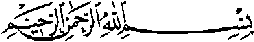 Segenap asma keagungan hanya untukMu ya Allah SWT, Rabbi sekalian alamDan shalawat beserta salam kepada nabi Muhammad Rasullullah SAWSesungguhnya di samping kesulitan itu ada kemudahanMaka apabila engkau telah selesai (mengerjakan sesuatu pekerjaan)Kerjakanlah pekerjaan lainDan kepada Tuhanmu (sajalah) kamu berharap(QS.Alam Nasyrah 6-8)Ya Allah...............Tiada yang terucap dari mulutkuKecuali menuju kebesaranMuKarena kehendak dan izinmMuAku mampu menunaikan suatu perjuanganKuSecercah harapan telah KugenggamSepenggal asa telah KuraihTerima kasih ya Allah engkau telah memberikan kesempatanUntuk membahagiakan orang-orang yang Kucintai dan KusayangiNamun...........Kusadari perjuangku Ku belum usaiTujuan akhir belum KucapaiEsok dan lusa aku masih berhenti sampai disiniAku percaya disetiap langkahKuKau akan selalu menyertaKuYa Allah...........Aku menyadari sepenuh apa yang telah Kuperbuat sampai kiniBelum mampu membalas tetesan Keringat Orang tuaKukepadaMu ya Allah aku mohonjadikanlah keringat merekasebagai untaian mutiara disaat mereka larasebagai penyejuk dikala mereka dahagaIBU........Masih Kuingat ada sebongkah cita-citaDalam tatapan matamuDan harapan yang begitu besar kepadaKuAgar aku bisa menjadi yang terbaikDalam setiap perkataanMu selalu berisi doa untukKuYang membuatku semakin mengerti apa artinya hidup iniKini cita-cita dan harapan itu telah kugapaiPAPA........Kuingat selalu ada sebuah asa dalam raut wajahmuDiantara butir-butir keringatMu yang bercucuranPeluh mu bagai air, menghilangkan haus dalam dahagaHingga daraku tak membekuSusah payah lelahNamun kau tak pernah peduliDemi anakMu dapat meraih cita-citaKini.........Asa itu telah kuraih demi kedua Orang tua KuKu persembahkan setetes keberhasilan iniSebagai tanda bukti atas pengorbanan, perhatian, cintaDan kasih sayang yang telah kedua Orang tua Ku berikanYang tak pernah mampu KugantiTerimah kasih atas semuanyaDengan segenap kasih sayang dan di iringi dia yang tulus kupersembahkanKarya tulis ini kpeda ibu dan papa serta kakak dan keluarga besarkuyang selaku memberikan dukungan dan doanya buat ku untuk mennyelesaikan tugas akhir inidan berterima kasih kepada orang tua/keluarga yang sangat ku sayangi  dan teman-teman seperjuangan  serta teman-teman yang sedang berjuang dan membantu saya dalam penyelesaian tugas akhir ini.						Created: Lingga Vavianda Sari, S.EPERNYATAANSaya yang bertanda tangan dibawah ini menyatakan bahwa skripsi dengan judul “Pengaruh Kualitas Produk, Citra Merek, Dan Promosi Terhadap Keputusan Pembelian Pada Panties Pizza Di KotaPadang” merupakan hasil karya saya sendiri dan tidak terdapat sebagian atau keseluruhan dari tulisan yang memuat kalimat, ide, gagasan atau pendapat yang berasal dari sumber lain tanpa memberikan pengakuan pada penulis aslinya. Adapun bagian-bagian yang bersumber dari karya orang lain telah mencantumkan sumbernya sesuai dengan norma, etika dan kaidah penulisan ilmiah.Padang, Agustus 2018PenulisLingga Vavianda SariPENGARUH KUALITAS PRODUK, CITRA MEREK DAN PROMOSI TERHADAP KEPUTUSAN PEMBELIAN PADA PANTIES PIZZA DI KOTA PADANNG Lingga Vavianda Sari1 , Yulihar Mukhtar1 Zeshasina Rosha11Student Department of Management, Faculty of Economics, University of Bung Hatta2The lectures Department of Management, Faculty of Economics, University of Bung Hatta E-mail :linggavaviandasari@gmail.com, yuliharmukhtar@gmail.com, zeshasina@yahoo.comABSTRAK	Penelitian ini bertujuan untuk mengetahui: (1) Pengaruh kualitas produk terhadap keputusan pembelian di Pizza Panties di Kota Padang. (2) Pengaruh citra merek pada keputusan pembelian di Pizza Panties di Kota Padang. (3) Pengaruh promosi terhadap keputusan pembelian pada Pizza Panties di Kota Padang Teknik pengambilan sampel yang digunakan adalah metode purposive sampling, dengan jumlah sampel yang digunakan adalah 80 responden. Teknik analisis data yang digunakan untuk menguji hipotesis adalah regresi linier berganda.	Hasil penelitian menemukan bahwa: (1) Kualitas produk berpengaruh positif dan signifikan terhadap keputusan pembelian di Pizza Panties di Padang. (2) Citra merek berpengaruh positif dan signifikan terhadap keputusan pembelian di Pizza Panties di Kota Padang. (3) Promosi berpengaruh positif dan signifikan terhadap keputusan pembelian di Pizza Panties di Kota PadangKata kunci: Kualitas Produk, Citra Merek, Promosi dan Keputusan PembelianTHE EFFECT OF PRODUCT QUALITY, BRAND IMAGE AND PROMOTION ON PURCHASE DECISIONS IN PIZZA PANTIES IN PADANNG CITYLingga Vavianda Sari1 , Yulihar Mukhtar1 Zeshasina Rosha11Student Department of Management, Faculty of Economics, University of Bung Hatta2The lectures Department of Management, Faculty of Economics, University of Bung Hatta E-mail :linggavaviandasari@gmail.com, yuliharmukhtar@gmail.com, zeshasina@yahoo.comABSTRACTThis study aims to determine: (1) Effect of product quality on purchasing decisions at Pizza Panties in Padang City. (2) Effect of brand image on purchasing decisions at Pizza Panties in Padang City. (3) The effect of promotion on purchasing decisions on Pizza Panties in Padang City The sampling technique used was purposive sampling method, with the number of samples used were 80 respondents. Data analysis techniques used to test hypotheses are multiple linear regression.The results of the study found that: (1) Product quality had a positive and significant effect on purchasing decisions at Pizza Panties in Padang. (2) Brand image has a positive and significant effect on purchasing decisions at Pizza Panties in Padang City. (3) Promotion has a positive and significant effect on purchasing decisions at Pizza Panties in Padang CityKeywords: Product Quality, Brand Image, Promotion and Purchase DecisionsKATA PENGANTARAssalamualaikum warahmatullah wabarakatuhPuji syukur alhamdulillah penulis ucapkan kehadiran Allah SWT yang senantiasa melimpahkan rahmat dan karunia-Nya dalam manjalani masa perkuliahan hingga penulis dapat menyelesaikan skripsi yang berjudul “Pengaruh Kualitas Produk, Citra Merek, Dan Promosi Terhadap Keputusan Pembelian Pada Panties Pizza Di KotaPadang”. skripsi ini disusun untuk memenuhi persyaratan akademis dalam menempuh ujian sarjana dan untuk memperoleh gelar sarjana pada jurusan manajemen, Fakultas Ekonomi Unversitas Bung Hatta Padang.Segala upaya dan kemampuan yang maksimal telah penulis berikan dalam penulisan skripsi ini guna sebagai penambahan, pengembangan wawasan dan studi. Namun demikian penulis menyadari bahwa skripsi ini masih memiliki kekurangan – kekurangan. Oleh sebab itu, penulis mengharapkan kritik dan saran dari pembaca guna kesempurnaan penulisan ilmiah ini.Dalam penelitian skripsi ini penulis banyak memperoleh dukungan motivasi, bantuan serta bimbingan dari berbagai. Untuk itu penulis mengucapkan terima kasih kepada kedua orang tua dan seluruh keluarga besar serta teman-teman. Dalam kesempatan ini penulis ingin menyampaikan apresiasi dan ucapan terima kasih yang sebesar-besarnya. Dengan ini diiringi rasa hormat yang mendalam penulis juga mengucapkan terima kasih kepada :Terima kasih kepada Allah SWT (ini adalah rahmat dan anugrah yang paling berarti dalam hidupku, Allah yang selalu menolongku, mempermudah dan melancarkan semua urusan-urusan perkuliahanku, mengabulkan semua Do’a ku, sehingga menjadikanku sebagai Sarjana Ekonomi dan manusia yang berakal dengan menjadikan Al-Qur’an sebagai pedoman hidupku).Teristimewa untuk kedua orang tuaku Mama (Afnida Darwis) yang selelau memberikan semangat dalam menjalani semuanya. Mama telah melahirkan, membesarkan, merawat dan mendidik dengan penuh keikhlasan, penuh kasih sayang dan penuh kesabaran, serta banyak rintangan dan pengorbanan dan jerih payahnya untuk penulis, agar penulis tetap bahagia menjalani hidup ini. Papa (M.Azmi) yang selalu marah saat aku salah, makasih pa, atas nasehat-nasehatnya menjadikanku lebih baik, dan semuanya tidak akan pernah bisa terbalas olehku, sekali lagi makasih ma, pa. Berkat Do’a merekalah penulis dapat mewujudkan semua cita-cita dan impian menjadi seorang Sarjana Ekonomi, beserta abang dan kakak saya Andre Vavianda, Muthia Vavianda dan Azhari Vavianda yang selalu memberikan semangat, motivasi, dukungan dan do’a  kepada saya, sehingga cita-cita saya untuk tamat 4 tahun tercapai.Terima kasih Ibu Dr. Listiana Sri Mulatsih, S.E., M.M selaku Dekan Fakultas Ekonomi Universitas Bung Hatta.Terima kasih Bapak Drs. Meihendri, M.Si., Ak selaku Wakil Dekan Fakultas Ekonomi Universitas Bung Hatta.Terima kasih Ibuk Lindawati, S.E., M.Si selaku Ketua Jurusan Manajemen Fakultas Ekonomi Universitas Bung Hatta.Terima kasih Bapak Purbo Jadmiko, S.E., M.Sc selaku Wakil Jurusan Manajmen Fakultas Ekonomi Univesitas Bung Hatta.Terima kasih Ibuk Dra.Hj. YuliharMukhtar, M.Siselaku pembimbing 1, terima kasih atas semua ilmu yang ibu berikan kepada saya, baik itu selama perkuliahan maupun selama proses bimbingan skripsi dengan meluangkan waktu ibu. Dorongan arahan dan petunjuk yang telah ibu berikan dari tidak tahu hingga mengetahui dan mengerti. Sekali lagi terima kasih banyak buk.Terima kasih IbukZeshasina Rosha, S.E., M.Siselaku pembimbing II yang telah meluangkan waktu ibu, terima kasih banyak atas nasehat-nasehat selama bimbingan yang telah ibu berikan serta arahan-arahan atau saran-saran yang berguna bagi penulis menyelesaikan skripsi ini.Terima kasih kepada Ibu Dahliana Kamener MBA selaku dosen penguji pada saat komprehensif, sehingga banyak masukan yang penulis dapati guna untuk menyempurnakan penulisan skripsi ini.Terimah kasih kepada Dosen Fakultas Ekonomi yang telah memberikan ilmu pengetahuan semasa perkuliahan dan para karyawan Fakultas Ekonomi Universitas Bung Hatta yang telah memberikan bantuan dan kelancaran penyusunan skripsi ini.Terimakasih kepada Teman Spesial Muhammad Fadly, SH yang penulis sayangi selalu memberi support dan selalu sabar menghadapi kekonyolan dan tingkah laku penulis selama menyelesaikan skripsi ini.Terimakasih kepada sahabat-Sahabat yang penulis sayangi Nyot-Nyot Squad yang telah banyak membantu dalam membuat skripsi ini dan memberi semangat kepada penulis untuk menyelesaikan skripsi ini.Terima kasih Teman-Teman Manajemen angkatan 2014 (yang telah bersama-sama bahu membahu dalam suka dan duka selama perkuliahan, semoga semua yang kita perbuat menjadi kenangan dan pengajaran dimasa yang akan datang).Terimakasih juga kepada pihak yang tidak sempat penulis  cantumkan satu persatu disini, bagi kalian yang penulis kenal, atau kalian yang kenal penulis kalian sudah penulis simpan dalam kenangan terindah. Terimakasih sudah mengisi setiap putaran detik dalam hidup penulis selama masa perkuliahan kurang lebih 4 tahun.Penulis menyadari bahwa skripsi yang penulis buat ini masih jauh dari kesempurnaan, sehingga banyak terdapat kekurangan. Untuk itu penulis sangat mengharapakan kritik dan saran yang bersifat membangun dari semua pihak, demi kesempurnaan penulis pada masa yang akan datang. Semoga skripsi ini berguna bagi kita semua.Wassallammualaikum wr.wbPenulis, Agustus 2018								Lingga Vavianda SariDAFTAR ISITANDA PERSETUJUAN SKRIPSI................................................................ iHALAMAN PERSEMBAHAN	 iiPERNYATAAN................................................................................................. ivABSTRACT.......................................................................................................  v ABSTRAK.......................................................................................................... viKATA PENGANTAR........................................................................................ xDAFTAR ISI....................................................................................................... xiDAFTAR GAMBAR.........................................................................................  xvDAFTAR TABEL............................................................................................... xviDAFTAR LAMPIRAN...................................................................................... xviiBAB I PENDAHULUAN		1Latar Belakang		1Rumusan Masalah		7Tujuan Penelitian		8Manfaat  Penelitian		8BAB II KAJIAN TEORI DAN PENGEMBANGAN HIPOTESIS		9Kajian Teori		9  2.1.1 Keputusan Pemblian (Y)		92.1.1.1 Pengertian Keputusan Pembelian		92.1.1.2 Faktor-Faktor yang Mempengaruhi Keputusan Pembelian		11       2.1.1.3 Indikator Keputusan Pembelian		132.1.2 Kualitas Produk (X1)		132.1.2.1 Pengertian Kualitas Produk		13       2.1.2.2 Dimensi Kualitas Produk		13       2.1.2.3 Indikator Kualitas Produk		15  2.1.3 Citra Merek (X2)		16      2.1 .3.1 Pengertian Citra Merek		16      2.1.3.2 Tujuan Citra Merek		16      2.1.3.3 Tipe-Tipe Citra Merek		17      2.1.3.4 Manfaat Citra Merek		18      2.1.3.5 Indikator Citra Merek		182.1.4 Promosi		19        2.1.4.1 Pengertian Promosi		19      2.1.4.2 Tujuan Bauran Promosi		20      2.1.4.3 Strategi Promosi		21      2.1.4.4 Indikator Promosi		222.2 Pengembangan Hipotesis		22  2.2.1 Pengaruh Kualitas Produk terhadap Keputusan Pembelian		22  2.2.2 Pengaruh Citra Merek terhadap Keputusan Pembelian		23  2.2.3 Pengaruh Promosi terhadap Keputusan Pembelian		242.3 Kerangka Konseptual		25BAB III METODE PENELITIAN		26Objek Penelitian		26Populasi dan Sampel		26Populasi		26Sampel		26Metode Pengambilan Sampel		27Jenis Data dan Sumber Data		27Teknik Pengumpulan Data		28 Skala Pengukuran Variabel		28Definisi Operasional Variabel		29  3.7.1 Keputusan Pembelian		29  3.7.2 Kualitas Produk		29  3.7.3 Citra Merek		29  3.7.4 Promosi		303.8 Uji Instrumen Penelitian		30  3.8.1 Uji Validitas		30  3.8.2 Uji Reliabilitas		303.9 Metode Analisis Data		31  3.9.1 Analisis Deskriptif		313.10 Analisis infrensial		32    1.Uji Normalitas		32  3.10.1 Uji Asumsi Klasik		32    1.Uji Multikolinieritas		32   2. Uji Heteroskedasitas		33  3.10.2 Regresi Linier Berganda		333.11 Pengujian Hipotesis		34  3.11.1 Koefisiensi Determinan (R Square)		34  3.11.2 Uji Kelayakan Model (Uji F)		34  3.11.3 Uji T-tes		35BAB IV ANALISIS DAN PEMBAHASAN.................................................		37Deskriptif Umum Responden		37	Uji Instrumen Penelitian		39		Uji Validitas 		39	  4.2.2 Uji Reliabelitas		43	Deskriptif Hasil Penelitian		44	4.3.1	Keputusanpembelian (Y)		44	4.3.2	Kualitas Produk (X1)		46	4.3.3	Citra Merek (X2)		47	4.3.4	Promosi (X3)		48	Analisis  Inferensial		49	Uji Normalitas		49	Uji Asumsi Klasik		50	Uji Multikolinieritas		50	Uji Heteroskedastisitas		51	Pembahasan Hasil Analisis Regresi Linear Berganda		51	Pengujian Hipotesis		53	4.7.1Uji Koefisiensi Determinan (R Square)		53	4.7.2Uji Kelayakan Model (Uji F)		53	4.7.3Uji t-tes		54	 Pembahasan		54	4.8.1	Pengaruh Kualitas Produk terhadap Keputusan Pembelian Panties Pizza di Kota Padang		554.8.2	Pengaruh Citra Merek terhadap Keputusan Pembelian Panties Pizza di Kota Padang		56	4.8.3	Pengaruh Promosi terhadap Keputusan Pembelian Panties Pizza di Kota Padang		57	BAB VKESIMPULAN DAN SARAN5.1	Kesimpulan		58a.	Implikasi penelitian		58b.      Keterbatasan penelitian		595.2	Saran		59	DAFTAR PUSTAKA		61DAFTAR TABELTabel 1.1	Data Penjualan Panties Pizza di Kota Padang Januari – Agustus Tahun 2017		3Tabel 1.2		Survei Awal Terhadap Keputusan Pembelian Pada Panties Pizzadi Kota Padang 		4	Tabel3.1 	Skala Likert Pengukuran Variabel Penelitian		28Tabel 4.1 	Profil Responden Berdasarkan Jenis Kelamin		38	Tabel 4.2 	Profil Responden Berdasarkan Umur		38	Tabel 4.3	Profil Responden Berdasarkan Pekerjaan		39	Tabel 4.4	Uji Validitas Indikator KeputusanPembelian		40	Tabel 4.5	Uji Validitas Indikator Kualitas Produk		41	Tabel 4.6	Uji Validitas Indikator Citra Merek		42	Tabel 4.7	Uji Validitas Indikator Promosi		43	Tabel 4.8	Hasil Uji Reliabelitas		44	Tabel 4.9	Distribusi Frekuensi Variabel KeputusanPembelian		45	Tabel 4.10	Distribusi Frekuensi Variabel Kualitas Produk		46	Tabel 4.11	Distribusi Frekuensi Citra Merek		47	Tabel 4.12 	Distribusi Frekuensi Promosi		48	Tabel 4.13 	Hasil Uji Normalitas		49	Tabel 4.14 	Hasil Pengujian Multikolinieritas		50	Tabel 4.15	 Hasil Pengujian Heteroskedastisitas		51	Tabel 4.16 	Hasil Analisis Regresi Linear Berganda		52	DAFTAR GAMBARGambar 2.1	Kerangka Konseptual		25	Daftar LampiranLampiran 1 Kuesioner Dan Tabulasi Data Penelitian Lampiran 2 Profil RespondenLampiran 3 Uji Validitas Dan RealibilitasLampiran 4 Analis DeskriptifLampiran 5 Analisa InferensialLampiran 6 Uji Asumsi KlasikLampiran 7 Analisa Regresi Linear Berganda